The Commonwealth of Massachusetts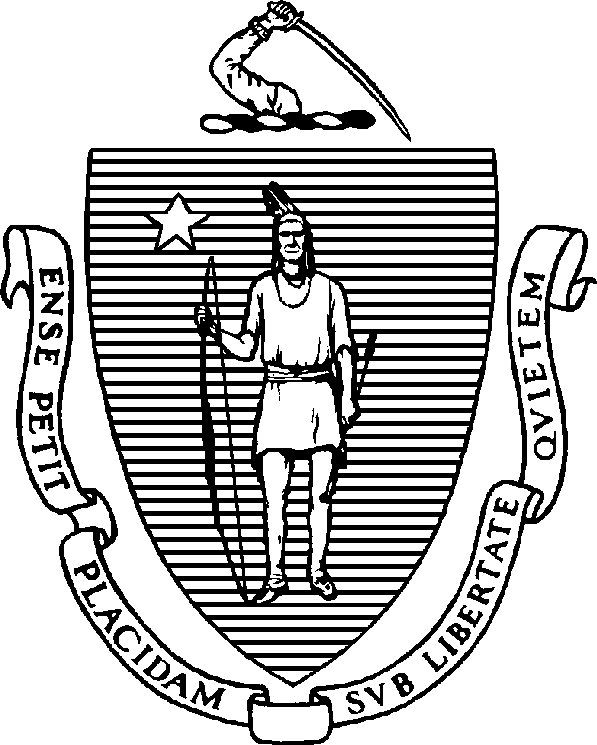 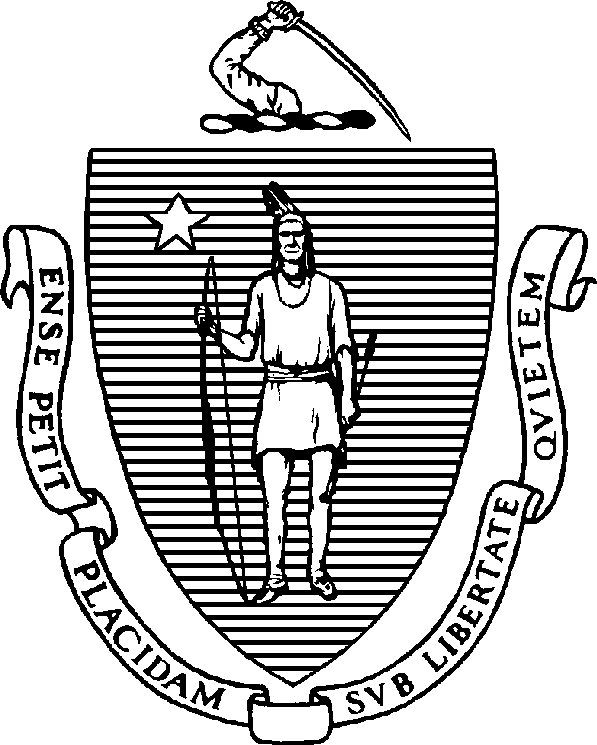 Executive Office of Health and Human Services Department of Public Health250 Washington Street, Boston, MA 02108-4619MAURA T. HEALEYGovernorKIMBERLEY DRISCOLLLieutenant GovernorKnow Your RightsBureau of Substance Addiction Services (BSAS)You have many rights related to your treatment and care that must be protected by Licensed and Approved Programs under 105 CMR 164.079.Assessments & Referrals:After an assessment, a provider may determine that this is not the right service setting for you, and the provider must then make a referral to the appropriate service setting and support you through the referral process.Admission:You cannot be denied admission based only onthe results of a drug screen or primary substance used;a medication prescribed to you; orif you do not have a current prescription refill on any active medicationsRe-admission:You cannot be denied re-admission to a program based only on one of the following events:you left treatment against medical advice;you relapsed while in treatment; oryou filed a complaint either to the program or to BSAS about any aspect of your treatment.Cultural services:You have the right to an interpreter and to receive care that is culturally appropriate.BSAS Regulation Online: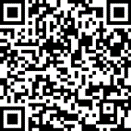 BSAS Know Your Rights Updated 02/2024